Экстренные телефоны  112 - единый номер вызова экстренных оперативных служб на территории Российской Федерации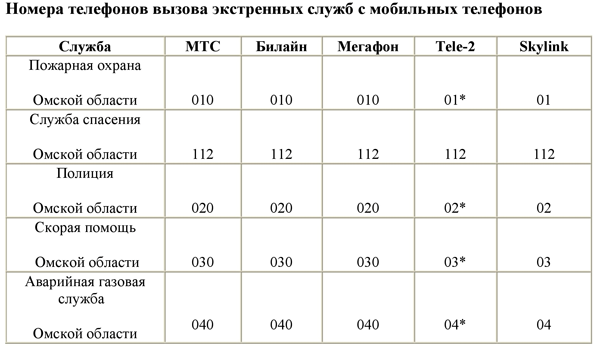 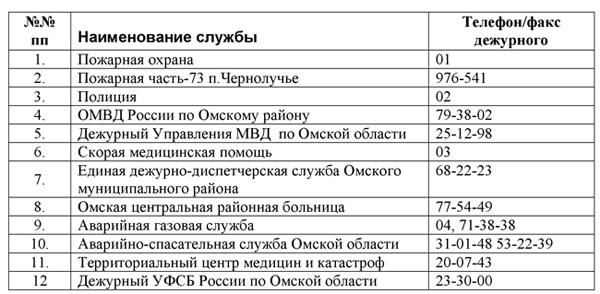 